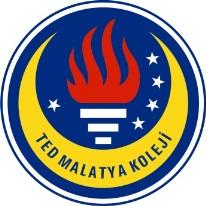 TED MALATYA KOLEJİ2017-2018 Eğitim & Öğretim Yılı Eylül-Ekim Ayı                                           İngilizce Günlüğümüz                             29.10.2017Sayın Velimiz,5. Sınıf öğrencilerimiz 2017-2018 Eğitim ve Öğretim yılının Eylül Ekim ayı içerisinde İngilizce derslerinde: 1. Ünite “Life in the City” kapsamında;Kelime Bilgisi olarak; City-related words (Şehir ile alakalı kelimeler) capital, urban, construct, surrounded by, skyscraper, symbol, unique, unusual, design, plan, indoor, outdoor, resident, architecture, pavement, motorway, bridgeekstra aktivitelerle tekrar edilerek pekiştirilmesi sağlanmıştır.Dil Bilgisi olarak;Present Simple (geniş zaman)Water boils in 100 degree celciusSu 100 derecede kaynar.We visit grandma every Sunday.Her Pazar büyük annemi ziyaret ederiz.My brother doesn’t like coffee.Erkek kardeşim kahve sevmez.My friend and I live in the same neighborhood. Arkadaşım ve ben aynı mahallede yaşıyoruz.ekstra aktivitelerle tekrar edilmiş olup;Olumlu, olumsuz ve soru cümlelerinin yapıları aktarılmış, -s takısı ve do/does yardımcı fiilinin işlevi kavratılmıştır.Okuma Becerisi olarak; “A New Type of Park” adlı makale skimming ( göz gezdirme) ve scanning (detaylı okuma) teknikleriyle okunup metni anlama soruları çözülmüş, bilinmeyen kelimelere odaklanılmıştır.Dinleme Becerisi olarak;Ünite içerisinde bulunan okuma metinleri eşliğinde dinlemeler yapılmış olup buna ek olarak aktivite içi pekiştireç olarak da dinlemeler kullanılmıştır.Video olarak;Kitaptaki “Mission Re-Wild” adlı video izlenmiş, videoda çevrenin nasıl korunacağı ile ilgili anlatı izlendikten sonra sınıfta tartışılmıştır.Konuşma Becerisi olarak;Konuşma becerisinde odaklandığımız konular dâhilinde soru cevap yöntemi veya öğrencinin önceden hazırlanıp anlatması üzerine dayalı çalışmalar uygulanmıştır.Yazma Becerisi olarak;Descriptive paragraph. (betimleme paragrafı)Çevrelerinde gördükleri yerleri, insanları, nesneleri detaylı ve net bir biçimde betimleyecekleri paragraflar yazmaları üzerine çalışılmış ve sıfat kullanımının önemi vurgulanmıştır.İngilizce Öğretmeni                                              İngilizce Zümre BaşkanıSerkan KORKMAZ                           			Eylem İÇER